WYBORY 2022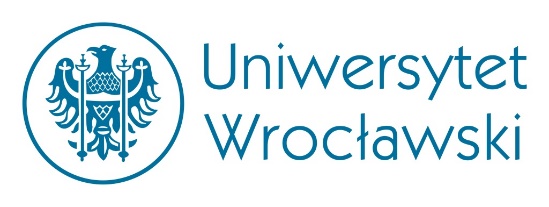 Wrocław, dnia 3 listopada 2022 r.ZAWIADOMIENIE PRZEWODNICZĄCEGO KOMISJI WYBORCZEJWYDZIAŁU FIZYKI I ASTRONOMIIW dniu 22 listopada 2022 r. (wtorek)od godz. 9:30 do godz. 13:00w  sali nr 108 (II pracownia fizyczna) przy pl. Maksa Borna 9odbędzie się głosowanie systemem urnmające na celu wybór 1 przedstawiciela z Wydziału Fizyki i Astronomiido Senatu Uniwersytetu Wrocławskiegow grupie nauczycieli akademickich niebędących profesorami i profesorami Uniwersytetuna kadencję 2020 - 2024dr hab. Robert Bryl, prof. UWr Przewodniczący Komisji Wyborczej Wydziału Fizyki i Astronomii